SMALL BUSINESS PLAN TEMPLATEBUSINESS PLANCOMPANY NAME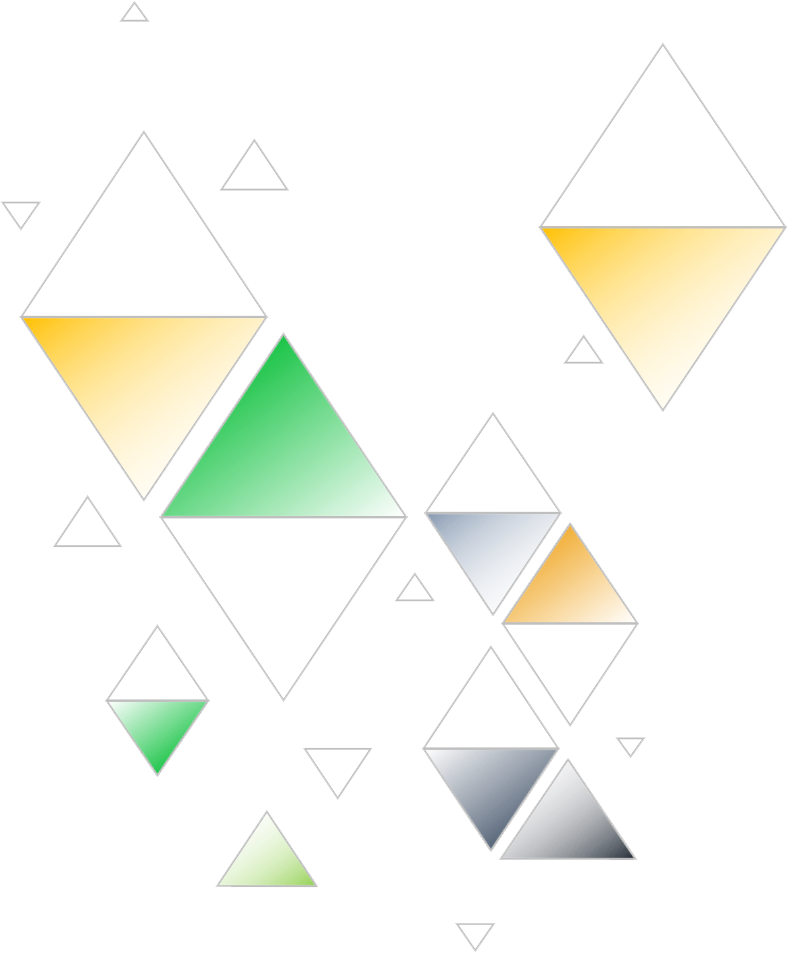 DATE PREPARED00/00/0000CONTACTContact NameContact Email AddressPhone Number 
Addresswebaddress.comTABLE OF CONTENTSEXECUTIVE SUMMARY	3COMPANY OVERVIEW	4PROBLEM & SOLUTION	5THE PROBLEM	5OUR SOLUTION	5TARGET MARKET	6MARKET SIZE & SEGMENTS	6COMPETITION	7CURRENT ALTERNATIVES TARGET BUYERS ARE USING	7OUR COMPETITIVE ADVANTAGES	7PRODUCT OR SERVICE OFFERINGS	8PRODUCT OR SERVICE	8MARKETING	9MARKETING PLAN	9TIMELINE & METRICS	10TIMELINE	10MILESTONES	10KEY PERFORMANCE METRICS	10FINANCIAL FORECASTS	11KEY ASSUMPTIONS	11FINANCING	12SOURCES OF FUNDING	12USE OF FUNDING	12EXECUTIVE SUMMARYCOMPANY overviewproblem & solutionTHE PROBLEMOUR SOLUTIONTARGET MARKETMARKET SIZE & SEGMENTSCOMPETITIONCURRENT ALTERNATIVES TARGET BUYERS ARE USINGOUR COMPETITIVE ADVANTAGESPRODUCT OR SERVICE OFFERINGSPRODUCT OR SERVICEmarketingMARKETING PLANtimeline & METRICSTIMELINEMILESTONESKEY PERFORMANCE METRICSFINANCIAL FORECASTSKEY ASSUMPTIONSFINANCINGSOURCES OF FUNDINGUSE OF FUNDINGWrite this section last and summarize all the key points in your business plan in less than two pages. This is your opportunity to capture the attention of your reader and gain buy-in. Provide a description of the overall nature of your business and the industry in which it operates. Include details like industry trends, demographics, and governmental and economic influences.Describe the product or service you are offering, how it benefits the buyer, and its unique selling proposition.Describe your marketing objectives and strategy here, including your costs, goals, and plan of action.ACTIVITYDESCRIPTIONCOMPLETION DATEMILESTONEDESCRIPTIONCOMPLETION DATEACTIVITYDESCRIPTIONKEY METRICProvide insight into how you came up with the values in your financial projections (e.g., past performance, market research). Describe the growth you are assuming and the profit you anticipate generating.